MEMORANDUM  DEPARTMENT OF TRANSPORTATIONProject Development Branch, Standards and Specifications Unit(303)757-9474FAX (303)757-9820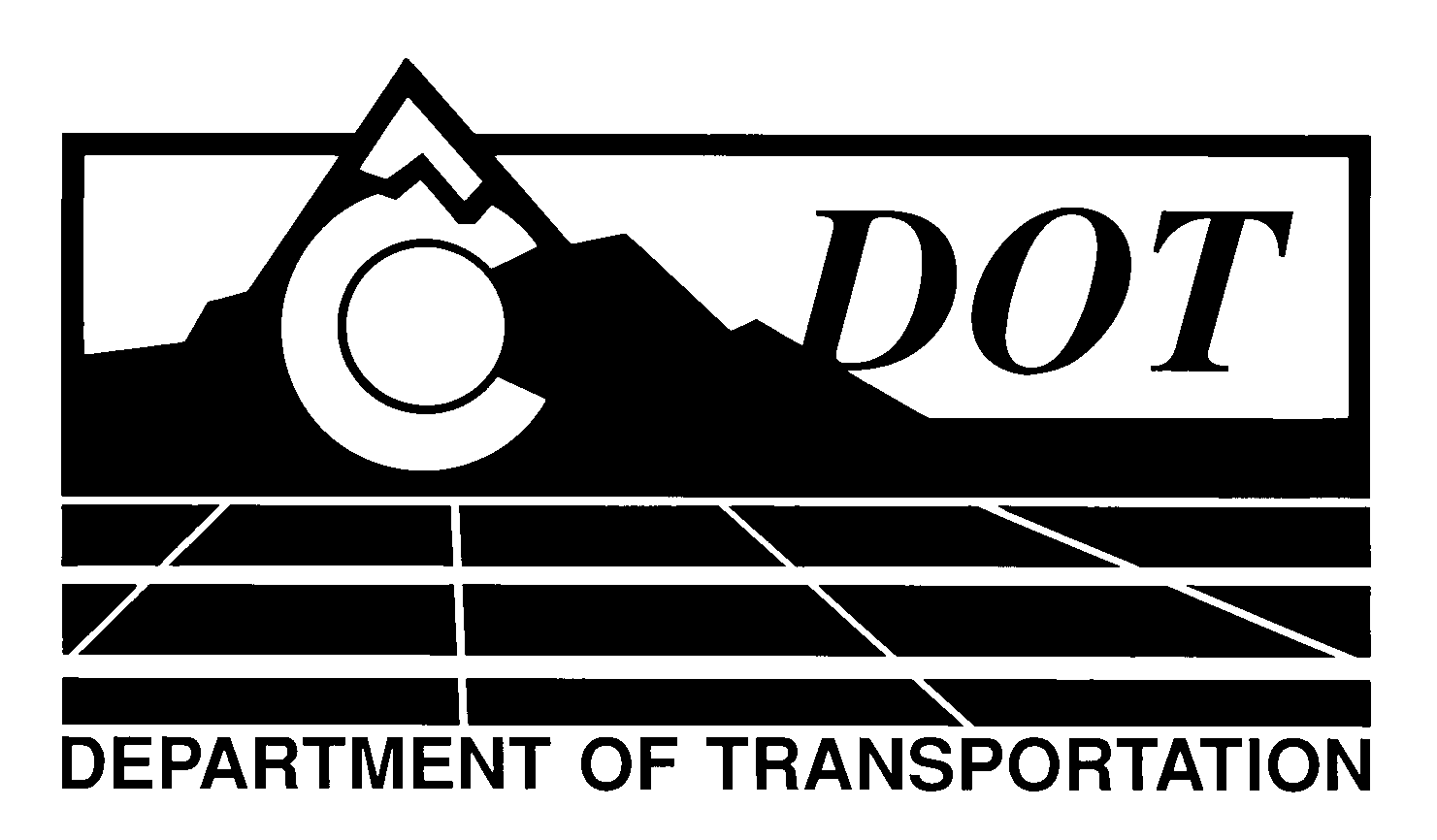 DATE:	October 31, 2013TO:	All Holders of Standard Special Provisions	FROM:	Larry Brinck, Standards and Specifications EngineerSUBJECT:	Revision of Section 713, Epoxy Pavement MarkingEffective this date, our unit is issuing a new standard special provision, Revision of Section 713, Epoxy Pavement Marking.  This new standard special provision is 2 pages long.  It is to be used in projects having epoxy pavement marking, beginning with projects advertised on or after November 28, 2013.This new standard special provision upgrades epoxy pavement marking material requirements to current ASTM standards.Those of you who keep books of Standard Special Provisions should add this new special provision to your file.  The CDOT Construction Specifications web site has been updated to reflect the issuance of this and other special provisions.For your convenience, however, you will find this new standard special provision and other special provisions that have been issued effective this date in one place on the web site: http://www.coloradodot.info/business/designsupport/construction-specifications/2011-Specs/recently-issued-special-provisionsIf you have any questions or comments, please contact this office.LB/msAttachmentsDistribution: Per distribution list